«Осторожно, тонкий лед»В старшей - подготовительной группе прошла беседа на тему: "Осторожно, тонкий лёд" в целях профилактики и исключения несчастных случаев на водоёмах в весенний период. Дети узнали, что такое весенний паводок, как вести себя вблизи водоёмов весной и какие службы помогают людям во время наводнений. С детьми обсудили ситуацию: "Чтобы не попасть в беду, не ходи весной по льду" с целью предупреждения несчастных случаев. Ребята сделали вывод, что ходить по тонкому льду очень опасно и лучше этого не делать. Воспитанники прослушали инструктаж о соблюдении правил безопасности на льду. И в конце беседы изготовили для родителей газету на тему: "Осторожно, тонкий лёд".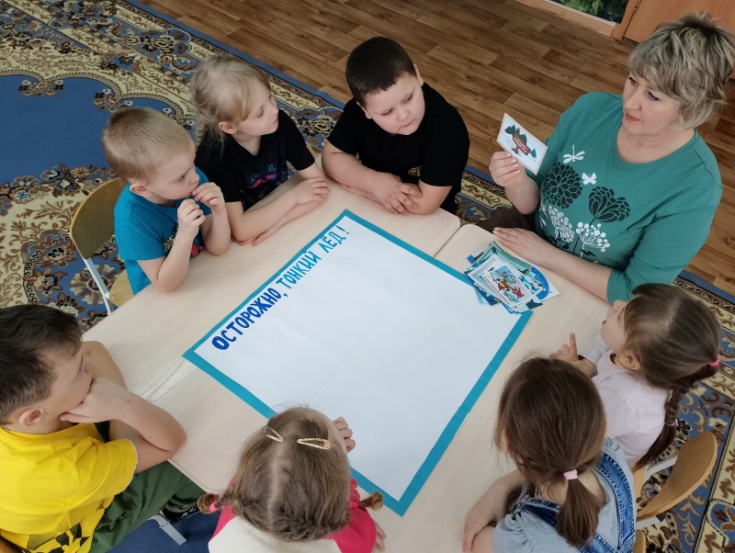 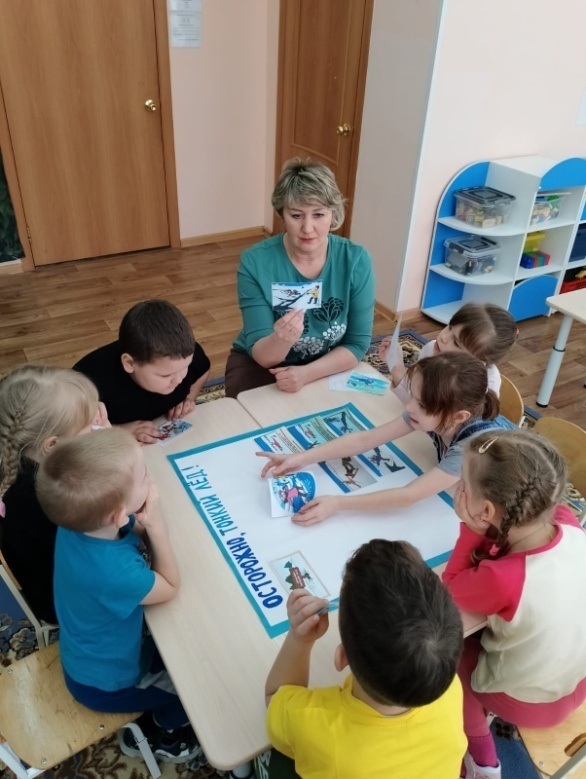 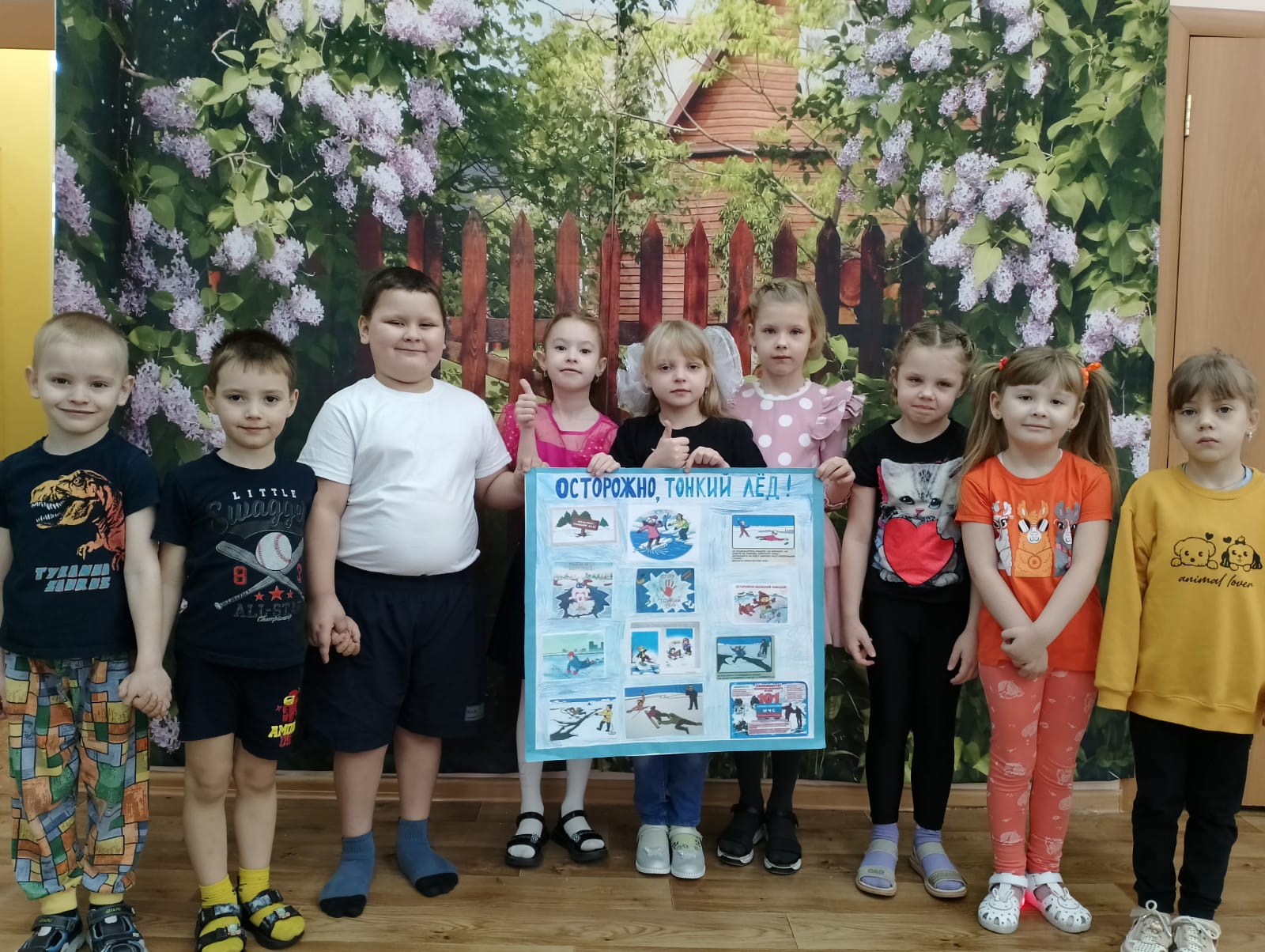 